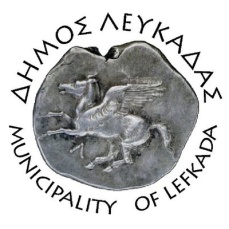 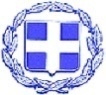 ΕΛΛΗΝΙΚΗ ΔΗΜΟΚΡΑΤΙΑ    ΔΗΜΟΣ ΛΕΥΚΑΔΑΣΛευκάδα, 17/12/2021ΔΕΛΤΙΟ ΤΥΠΟΥΕγκρίθηκε την Πέμπτη 9/12/2021 με απόφαση της Οικονομικής Επιτροπής η μελέτη, τα τεύχη δημοπράτησης και ο καθορισμός τρόπου εκτέλεσης του έργου «ΔΙΑΜΟΡΦΩΣΗ ΠΝΕΥΜΑΤΙΚΟΥ ΚΕΝΤΡΟΥ Δ.Ε ΣΦΑΚΙΩΤΩΝ ΔΗΜΟΥ ΛΕΥΚΑΔΑΣ», π/υ 372.000,00€, και ο ηλεκτρονικός διαγωνισμός θα πραγματοποιηθεί στις 17/1/2022.Η μελέτη αφορά την αποπεράτωση του διώροφου κτιρίου του Πνευματικού Κέντρου Σφακιωτών, συνολικής επιφάνειας 811,08 τ.μ., που βρίσκεται επί του επαρχιακού δρόμου Λαζαράτων – Ασπρογερακάτων, στη περιοχή «Πρεμεντινού». Συγκεκριμένα, η μελέτη αφορά την ολοκλήρωση των οικοδομικών εργασιών του κτιρίου, την κατασκευή των Η/Μ εγκαταστάσεων και την μερική διαμόρφωση του περιβάλλοντος χώρου.Με την ένταξη του έργου για χρηματοδότηση στο πρόγραμμα «Αντώνης Τρίτσης», ένα κτίριο χρόνια εγκαταλελειμμένο στη Δημοτική Ενότητα Σφακιωτών, θα ολοκληρωθεί, ώστε να παραδοθεί προς αξιοποίηση στην τοπική κοινωνία, για να φιλοξενήσει δραστηριότητες πολιτισμού στην περιοχή. 							ΑΠΟ ΤΟΝ ΔΗΜΟ ΛΕΥΚΑΔΑΣ